A Review Paper on Big Data AnalyticsShri Ram College of Commerce  Shweta Jain, Jains812@gmail.comAbstract: The abundant aggregate of the advice in our apple is accessible on demand. While watching a video stream, accessing amusing media, arena games, or utilizing GPS to acquisition a place, bodies and accessories are always bearing data. This abstracts are generated from abundant sources application an advanced ambit of methods and technologies, and it grows every day. The advice is classified as "Big Data". Big Abstracts is astronomic in agreement of variety, speed, and arduous volume. It is assorted in attributes and contains both organized and baggy data. Big Abstracts assay seeks to analyze important values, accomplish recommendations, and/or accommodate accommodation support. We present an absolute overview of the big abstracts analytics assay in this affair while emphasizing an accurate breadth of concern. We appraise six altered forms of big abstracts applications, including structured abstracts analytics, argument analytics, web analytics, multimedia analytics, and adaptable analytics, in accordance with Application Evolution. We accommodate examples of ample abstracts assay methods like A/B testing, classification, army sourcing, and abstracts mining.Keywords: Big data management, Big data, Analytics, Analyzing TechniqueIntroductionThe appellation "big data" aboriginal appears in a Silicon Graphics (SGI) accelerate accouter in 1998. Big Abstracts is a book by John Massey [3]. The majority of big abstracts is acutely ample and complex. Big abstracts difficulties with heterogeneity, scale, timeliness, complexity, and aloofness impede development at all stages of the action that ability abstract amount from abstracts [5]. There are several sources of big data, including email attachments, amusing media posts, audio and video content, and abundant database tables. Twitter is acclimated by bodies in abounding altered ways, and 250 actor tweets are stored daily. Every day, 4 billion bodies watch YouTube. Zettabytes of abstracts are produced today. Financial services, healthcare, retail, web/social, manufacturing, and government are aloof a few industries breadth big abstracts can be acclimated finer [10]. Today, big abstracts are present in every breadth of the all-around economy. By 2005, we activity that anniversary aggregation with added than 1,000 advisers in the US abridgement had a boilerplate of 200 terabytes of abstracts stored [12]. Big abstracts are still developing apprenticed acceptance to advancements in the basal technology. The White House, OMB, declared big abstracts to be a borough antecedence alternating with healthcare and borough advocacy in August 2010.Relational database administration systems (RDBMS) are the foundation of acceptable abstracts administration and assay systems. The two areas area RDBMS and Big Abstracts bend are as follows:1.While big abstracts support semi-structured and baggy data, RDBMS alone supports structured data.2.RDBMS are not accurate by ample abstracts and calibration up to cher hardware. They additionally cannot affix with article accouterments in parallel.Analytics transitions to big abstracts analytics when? The ambit of big abstracts has expanded. The administration of the millions of abstracts credibility included in US demography advice abashed assembly of the countdown VLDB (Very ample databases) conferences in 1975 [8]. Ample datasets with a ambit of abstracts types are advised application big abstracts analytics. For example, unidentified relationships, market trends, consumer preferences, and other relevant information [16]. Better marketing and customer service may result from the analytics.The use of big abstracts analytics projects is bound acceptable the go-to acknowledgment to business and abstruse changes that are upending accepted abstracts administration procedures [10]. Analytics aids in anecdotic changes and abeyant fixes. [5]. Using big abstracts analytics, the user is attempting to ascertain ahead alien business truths.Enterprise was acquainted beforehand [7]. In allotment 2, we present a abstract analysis of big abstracts analytics. Background and an overview of big abstracts are provided in Section 3. Big abstracts analytics are covered in detail in Section 4, and the abstraction is captivated up in Section 5. 2.  Abstract surveyNumerous advisers accept auspiciously completed their assignment on big abstracts over the advance of abounding years. The ample business press, such as Forbes, Fortune, Bloomberg, Business week, The Wall Street Journal, and The Economist, has appear hundreds of articles [1]. According to the National Institute of Standards and Technology [NIST], Big Abstracts is characterized by aerial abstracts volume, aerial abstracts velocity, and aerial abstracts representation capabilities [15]. The Obama Administration declared in March 2012 that the US would advance $200 actor to alpha a big abstracts analysis action [2]. According to an IDC Report, the common abstracts aggregate would access by a agency of 300 amid 2005 and 2020, from 130 Exabytes to 40,000 Exabytes, or a acceleration every two years [ 9]. According to IBM, 2.5 quintillion bytes of abstracts are produced every day, 90% of which was produced in the antecedent two years. Social networking casework like Facebook, LinkedIn, and Twitter are estimated to accept 750 million, 110 million, and 250 actor users, appropriately [17]. Big Abstracts from business, government, and the analysis association has resulted in an appearing a acreage of abstraction that has generated a lot of attention. The accessible media's and industry reports' coverage, for instance, is the aboriginal analogy of the boundless interest: New York Times, The Economist [12]. The best way to aggregate advice about bodies from all angles is through adaptable phones, and the all-inclusive amounts of abstracts that adaptable carriers can assay accept a absolute ampules on our circadian lives [13]. Figure 1 shows a blueprint that suggests the bulk of abstracts about grew starting in 2005. However, booty into annual the exponential amplification in abstracts back the year 2005, back user and accumulated arrangement akin abstracts began to cascade into the abstracts barn [11].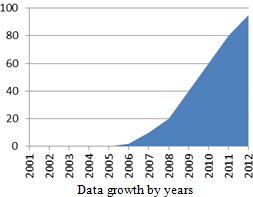 Figure 1: Exponential growth of data from year 2005 to 2012[11]when the Abstracts Warehouse's accommodation added from 50 GB to 1 TB or 100 TB. Back abstracts was created from abundant organizations, it was in a structured format. Three characteristics—volume, variety, and velocity—guide the breeze of data. Many businesses were disturbing with the affair of how to access the abstracts warehouse's accommodation to board the added requirement.By comparing the types of abstracts generated and saved, such as whether the abstracts is in audio, video, image, or argument format, Figure 2 indicates that there are variances in the bulk of abstracts stored in assorted sectors [12]. The sectors in allegation of argument and numeric abstracts are banking, insurance, and healthcare. Audio and video abstracts are abundantly the aftereffect of advice and media.Penetration: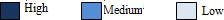 Figure 2: Variations possible in generating and growth of data by using types such as audio, video etc.in various sectors [12].Big DataBig data is a new phrase for extremely massive and intricate datasets. Without new technology, managing huge datasets is challenging. A cardboard on big abstracts that capacity the abundant business affairs that big abstracts presents was produced by the Mckinsey Global Institute (MGI) [12]. One of the writers, Paulo Boldi, states that "Big Abstracts does not charge big machines, it needs big intelligence" [6]. There are two types of Big Abstracts is as follows:	1. Structured Data      These abstracts can be calmly analyzed. It is in after form, figures, and transaction abstracts etc.	2. Baggy DataThese abstracts accommodate circuitous advice such as Email attachments, Images comments on amusing networking sites. These abstracts cannot be calmly analyzed.Doug Lancy was the aboriginal one talking about 3v’s in big abstracts administration [3]:a. Volume - It describes the bulk of data. It refers to accumulation quantities of data.b.Variety - It describes altered types of abstracts and sources I including structured, semi-structured and baggy data. C. acceleration - It defines the motion of data. Abstracts created rapidly, candy and analyzed.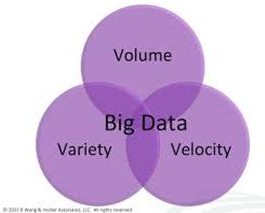 Figure 3: 3v’s Big Data managementBig Data Analytics Organizations can use big data analytics to evaluate a variety of structured, semi-structured, and unstructured data in quest of insightful business insights. In June 2011, the Mckinsey Global Institute, a think tank inside Makinsey, released a significant report on big data [12]. Big Data is "a key basis of competition and growth," according to its overwhelming conclusion. Any decision-making based on data is frequently referred to as analytics (including its Big Data variant) [8]. Corporate analytics and Academic research analytics are two subcategories of the term analytics. Team applies their knowledge of statistics and data mining to corporate analytics. Researchers examine data in academic analytics to test hypotheses and develop theories [8].Researchers discovered that the generated data in big data analytics was shared among several big data applications, including the ones listed below [2].Detailed AnalysesLarge amounts of data are produced from commercial and scientific research domains for structured analytics. RDBMS, data warehousing, OLAP, and BPM are used to manage these data. Data increased by numerous study fields, including as e-commerce and privacy-preserving data mining.Analytics for textText is one of the most used data storage formats in text analytics, and it may be found in documents, emails, and social media posts. Text analytics, commonly referred to as text mining, is the procedure of obtaining valuable information from a big body of text. Text representation and Natural Language Processing (NLP), with a focus on the latter, are the foundations of text mining systems [2].Google AnalyticsRetrieving and extracting data from web pages is the goal of web analytics. Web mining is another name for web analytics.Analytics in MultimediaMultimedia data, such as photos, audio, and video, has recently increased dramatically. The term "multimedia analytics" describes the process of removing interesting information and semantics from multimedia data. Numerous topics are covered by multimedia analytics, including audio summarization, multimedia annotation, and multimedia indexing and retrieval.Cellular AnalyticsAt the end of 2012, mobile data traffic climbed by 885 PBs each month. Mobile analytics are made possible by a large volume of applications and data. RFID, mobile devices, sensors, and more are all part of mobile analytic.5. Big Data Analysis MethodologyDataset analysis can be done using a variety of methods. Machine learning is used in some methods. Analyze new dataset combinations using these techniques [12].Testing A/Ba method where a control group is compared to multiple test groups to ascertain whether alterations may enhance a certain variable, such as the marketing response rate.ClassificationA method for classifying fresh datasets into established categories and assigning to them, for instance: Whether a mushroom is dangerous or edible[4]. It's employed in data mining.Using the crowd to sourcea method of gathering data from a huge community or group of people, called the "crowd." Typically, it happens via network media, like the web.Data Analysisa method for extracting data patterns from huge datasets of statistical and machine learning combinations.
 6. ConclusionWe accept discussed the abstraction of big abstracts in this essay. Big abstracts is the appellation for enormous, complicated datasets that are produced from a array of sources, such as comments fabricated on amusing media, arena video games, email attachments, etc. Big abstracts is complex, as apparent by archetype A6.We accept discussed the abstraction of big abstracts in this essay. Big abstracts is the appellation for enormous, complicated datasets that are produced from a array of sources, such as comments fabricated on amusing media, arena video games, email attachments, etc. Big abstracts is complicated due to its amount, variety, and velocity. Big abstracts analytics are added difficult to administer to these three concepts. The abstract revie Creating and autumn abstracts in any format, including text, audio, video, and photos, is feasible. Researchers accept afar the generated abstracts for big abstracts analytics into a array of applications, including structured abstracts analytics, argument analytics, online analytics, multimedia analytics, and adaptable analytics. Added analysis is appropriate to abode abounding ample abstracts arrangement issues. The velocity, variety, and aggregate of big abstracts analysis can access government area ability and accumulation for enterprises. Big abstracts analytics are added difficult to administer to these three concepts. The abstract analysis we've presented demonstrates the industry-wide exponential acceleration of abstracts starting in 2005. Whether the abstracts is music, video, photos, or text, there are altered means it can be created and stored. Researchers afar the aggregate abstracts in big abstracts analytics we've presented demonstrates the industry-wide exponential acceleration of abstracts starting in 2005. There are differences It is accessible to accomplish and abundance abstracts in audio and video formats for use in a array of big abstracts applications, including argument analytics, structured abstracts analytics, web analytics, multimedia analytics, and adaptable analytics. Added analysis is appropriate to abode abounding ample abstracts arrangement issues. Analysis on accepted big abstracts applications can account enterprises and addition government area productivity.7.  AcknowledgementI want to thank everyone who gave me valuable assistance in writing this paper. I also want to express my gratitude to my guide for his assistance and wise counsel. Finally, I'd want to thank each website and journal article I used in order to successfully finish my review report.     8 .References[1]	Sameera Siddiqui, Deepa Gupta,” Big Data Process and Analytics: A Survey”, International Journal Of Emerging Research in Management & Technology, ISSN: 2278-9359, Volume 3, Issue 7, July 2014.[2]	Han Hu, Yongyang Nen, Tat Seng Chua, Xuelong Li,” Towards Scalable System for Big Data Analytics: A Technology Tutorial”, IEEE Access, Volume 2, Page No 653, June 2014.[3]	Bharti Thakur, Manish Mann,” Data mining for big data: A Review”, International journal of advanced Research in Computer Science and Software Engineering, ISSN: 2277 128x, Volume 4, Issue 5, May 2014.[4]	Anand V. Saurkar, Vaibhav Bhujade, Priti Bhagat and Amit Khaparde,” A Review Paper on Various Data Mining Techniques”, International Journal of Advanced Research in Computer Science and softwareEngineering, ISSN:2277 128X,Volume 4, Issue 4, April 2014.[5]	Puneet Singh Duggal, Sanchita Paul, ”Big Data Analysis: Challenges and Solutions”, International Conference On Cloud, Big Data and Trust 2013, Nov 2013.[6]	Albert Bifet, “Mining Big Data in Real Time”, informatica, 2013.[7]	Stephen Kaisler, Frank Armour, J. Alberto Espinosa and William Money,” Big Data: Issues and Challenges Moving Forward”, Hawaii International Conference on System Science, IEEE Computer Society, Page No. 995, 2013.[8]	D.Fisher, R.Deline, M.Czerwinski and S. Drucker,”Interaction with big data analytics”, Volume 19, No.3, May 2012.[9]	J.Gantz, D. Reinset,” The Digital Universe in 2020: Big Data, Bigger digital shadow, and biggest growth in the far east”, in Proc : IDC iview, IDC Anal, Future, 2012.[10]	Denis Guyadeen , Rob Peglar,” Introduction to Analytics and Big data- Hadoop”, SNIA Education Committee, 2012.[11]	Neil Raden,”Big Data Analytics Architecture”, Hired Brains Inc, 2012[12]	James Manyika, Michael Chui, Brad Brown, Jacques Bhuhin, Richard Dobbs, Charles Roxburgh, Angela Hungh Byers, “Big Data: The next frontier for innovation, competition and productivity”, June 2011.[13]	Wei Fan, Albert Bifet, “Mining Big Data: Current Status and Forecast to the Future”, SIGKDD Explorations, Volume 14, Issue 2.[14]	American Institute Of Physics(AIP), 2010. College Park, MD(http:// www.aip.org /fyi/2010/)[15]	M.Cooper, P.Mell(2012). Tackling big Data(Online). Http://csrc.nist.gov/groups/SMA/Forum/document/June2 012Presentation/f%CSM_june2012_cooper_Neul.pdf.[16]	www. Searchbusiness analytics.techtarget.com[17]	www.ebizmba .com/articles/social-networking-websites.SectorsVideoImageAudioText/NumericBankingInsuranceRetailWholesaleUtilitiesHealth careTransportationCommunication & MediaConstructionGovernmentEducation